Your recent request for information is replicated below, together with our response.Reported Crime Incidents Ward 13/Cambuslang – April 2023The table below provides a breakdown of recorded crimes within Multi-Member Wards Cambuslang East and Cambuslang West, from 1st April 2023 to 30th April 2023.  All statistics are provisional and should be treated as management information. All data have been extracted from Police Scotland internal systems and are correct as at 15th May 2023.If you require any further assistance please contact us quoting the reference above.You can request a review of this response within the next 40 working days by email or by letter (Information Management - FOI, Police Scotland, Clyde Gateway, 2 French Street, Dalmarnock, G40 4EH).  Requests must include the reason for your dissatisfaction.If you remain dissatisfied following our review response, you can appeal to the Office of the Scottish Information Commissioner (OSIC) within 6 months - online, by email or by letter (OSIC, Kinburn Castle, Doubledykes Road, St Andrews, KY16 9DS).Following an OSIC appeal, you can appeal to the Court of Session on a point of law only. This response will be added to our Disclosure Log in seven days' time.Every effort has been taken to ensure our response is as accessible as possible. If you require this response to be provided in an alternative format, please let us know.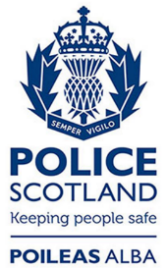 Freedom of Information ResponseOur reference:  FOI 23-1165Responded to:  19th May 2023Multi Member WardCrime CategoryRecorded CrimesCambuslang East Serious Assault (incl. Culpable & Reckless Conduct – Causing Injury)4Cambuslang East Robbery and Assault with intent to rob1Cambuslang East Threats and Extortion1Cambuslang East Group 2 – Sexual Crimes 6Cambuslang East Theft of a Motor Vehicle1Cambuslang East Theft from a Motor Vehicle, insecure etc.1Cambuslang East Common Theft2Cambuslang East Other Group 3 Crimes 1Cambuslang East Fireraising1Cambuslang East Vandalism (incl. reckless damage etc.)7Cambuslang East Offensive Weapon (used in other criminal activity)*2Cambuslang East Possession of Drugs1Cambuslang East Other Group 5 Crimes2Cambuslang East Common Assault6Cambuslang East Threatening and Abusive Behaviour13Cambuslang East Other Group 6 Offences5Cambuslang East Dangerous Driving Offences1Cambuslang East Other Group 7 Offences2Cambuslang WestSerious Assault (incl. culpable & reckless conduct – causing injury)2Cambuslang WestRobbery and Assault with intent to rob1Cambuslang WestThreats and Extortion3Cambuslang WestGroup 2 – Sexual Crimes2Cambuslang WestHousebreaking (incl. attempts) – dwelling house4Cambuslang WestHousebreaking (incl. attempts) – non-dwelling1Cambuslang WestTheft of a Motor Vehicle3Cambuslang WestTheft from a Motor Vehicle, insecure etc.1Cambuslang WestCommon Theft 8Cambuslang WestTheft by Shoplifting7Cambuslang WestFraud6Cambuslang WestVandalism (incl. reckless damage etc.)9Cambuslang WestCulpable & Reckless Conduct (not firearms) 1Cambuslang WestCarrying offensive weapons (incl. restriction)*1Cambuslang WestHandling bladed/ pointed instrument*3Cambuslang WestOffensive Weapon (used in other criminal activity)*2Cambuslang WestSupply of drugs (incl. possession with intent) 1Cambuslang WestOther Group 5 Crimes5Cambuslang WestCommon Assault10Cambuslang WestCommon Assault (of an emergency worker)5Cambuslang WestThreatening and Abusive Behaviour15Cambuslang WestRacially aggravated harassment/ conduct1Cambuslang WestOther Group 6 Offences3 Cambuslang WestDangerous Driving Offences1Cambuslang WestDrink, Drug Driving Offences incl. failure to provide a specimen1Cambuslang WestOther Group 7 Offences4TotalTotal157 